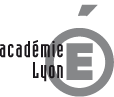 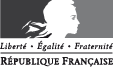       RECTORAT DEL'ACADÉMIE DE LYON             DAREIC	    92, rue de Marseille            BP 7227 69354 LYON CEDEX 07RECRUTEMENT LOCAL D'ASSISTANT.E.S ÉTRANGER.E.SEN ALLEMAND, ANGLAIS, ESPAGNOL, ITALIEN, RUSSE(entourer la langue concernée)NOM (1) : …………………………………………………………………………………………PRÉNOM (1) : ……………………………. ………………….           SEXE (2) :     M        F    DATE DE NAISSANCE : ………………………………   NATIONALITÉ :    NON MARIÉ (2) :   	       MARIÉ (2) :   	CHARGES DE FAMILLE :………………………………………..ADRESSE OÙ DOIT ÊTRE ENVOYÉE LA  NOMINATION (1) : ………………………………………………………………………………………………………………………………………………………………………………………………………………………………………………………………………………………………………………………………………………………………………………………………………………………………………………………TEL : ………………………………………………………. E-MAIL : ………………………………………………     PAYS  :(indispensable - écrire très lisiblement)ADRESSE  DES  PARENTS : …………………………………………………………………………………………………………………………………………………………………………………………………………………………………………………………………………………………………………TEL : …………………………………………………….VŒUX DU CANDIDAT  (2) :  Type d'établissement :                                                             Département souhaité :  Collège (élèves de 10 à 14 ans)				  AIN  Lycée (élèves de 14 à 18 ans)				  LOIRE  Enseignement primaire 				               RHÔNEAvez-vous déjà été assistant.e ? (2)			                  oui	          non   Lieu :…………………………………..  Date : du……………………….au…………………………Avez-vous fait des séjours de plus d'un mois à l'étranger ? (2)           oui           non   Lieu :…………………………………..  Date : du……………………….au…………………………Quelle (s) autre (s) langue (s) étrangère (s) connaissez-vous ? ……………………………..Très bien         assez bien passable (2)……………………………..Très bien         assez bien        passable (2)Expérience d'encadrement et d'animation : ……………………………………………………………………Expérience pédagogique (services éventuellement effectués dans l'enseignement) : ………………………………………………………………………………………………………………………………………………………………………………………………………………………………………………………………………………………………………………………………………………………………………Pratique audiovisuelle :……………………………………………………………………………………….Intérêts artistiques (notez tous vos intérêts et aptitudes, votre expérience dans ce domaine) :  ………………………………………………………………………………………………………………………………………………………………………………………………………………………………………………A quelle carrière vous destinez-vous ? :………………………………………………………………………Curriculum vitæ (précisez le diplôme de fin d'études secondaires, les études supérieures - université, faculté, matières étudiées, nombre de semestres ou d'années - dernier examen réussi et titre obtenu, avec lieu, date et mention, études en cours) :………………………………………………………………………………………………………………………………………………………………………………………………………………………………………………………………………………………………………………………………………………………………………………………………………………………………………………………………………………………………………………………………………………………………………………………………………………………………………………………………………………………………………………………………………………………………………………………………………………………………………………………………………………………………………………………………………………………………………………………………………………………………………………………………………………………………………………………………………………………………………………………………………………………………………………………………………………………………………………………………………………………………………………………………………………………………………………………………………………………………………………………………………………………………………………………………………………………………………………………………………………………………………………………………………………………………………………………………………………………………………………………………………………………………………………………………Écrire en lettres majusculesCocher la case correspondanteRésumez en quelques mots les objectifs de votre séjour en France :………………………………………………………………………………………………………………………………………………………………………………………………………………………………………………………………………………………………………………………………………………………………………		Date ……………………………..        Signature………………………………………….Le dossier de candidature doit être adressé par voie postale à :Rectorat de l'académie de LyonA l'attention de Pascale MuselleDAREIC – Assistant.e.s de langue92, rue de MarseilleBP 722769354 LYON Cedex 07COMPOSITION DU DOSSIER :Ce formulaire de candidature avec une photographie récente agrafée et portant au dos le nom du candidatUn certificat médical (imprimé disponible en téléchargement)Une photocopie de la première page du passeport et du visa (pour les candidats n'appartenant pas à la Communauté européenne)Si vous êtes étudiant(e), une photocopie de votre carteUne photocopie certifiée conforme du dernier diplôme obtenuUn extrait de casier judiciairePour renseignements complémentaires : Pascale.muselle@ac-lyon.fr _____________________________Les candidats et candidates certifient sur l'honneur l'exactitude des renseignements ci-dessus.Ils s'engagent :à accepter le poste sur lequel ils seront nommés ;à servir pendant toute la durée de l'année scolaire et à ne cesser leurs fonctions qu'avec l'autorisation des autorités rectorales, même pour cause d'examen ;à ne rien publier sur l'établissement où ils ont exercé sans l'autorisation expresse de ces mêmes autorités.                  Date :						Signature :